認定こども園 藤岡開成幼稚園            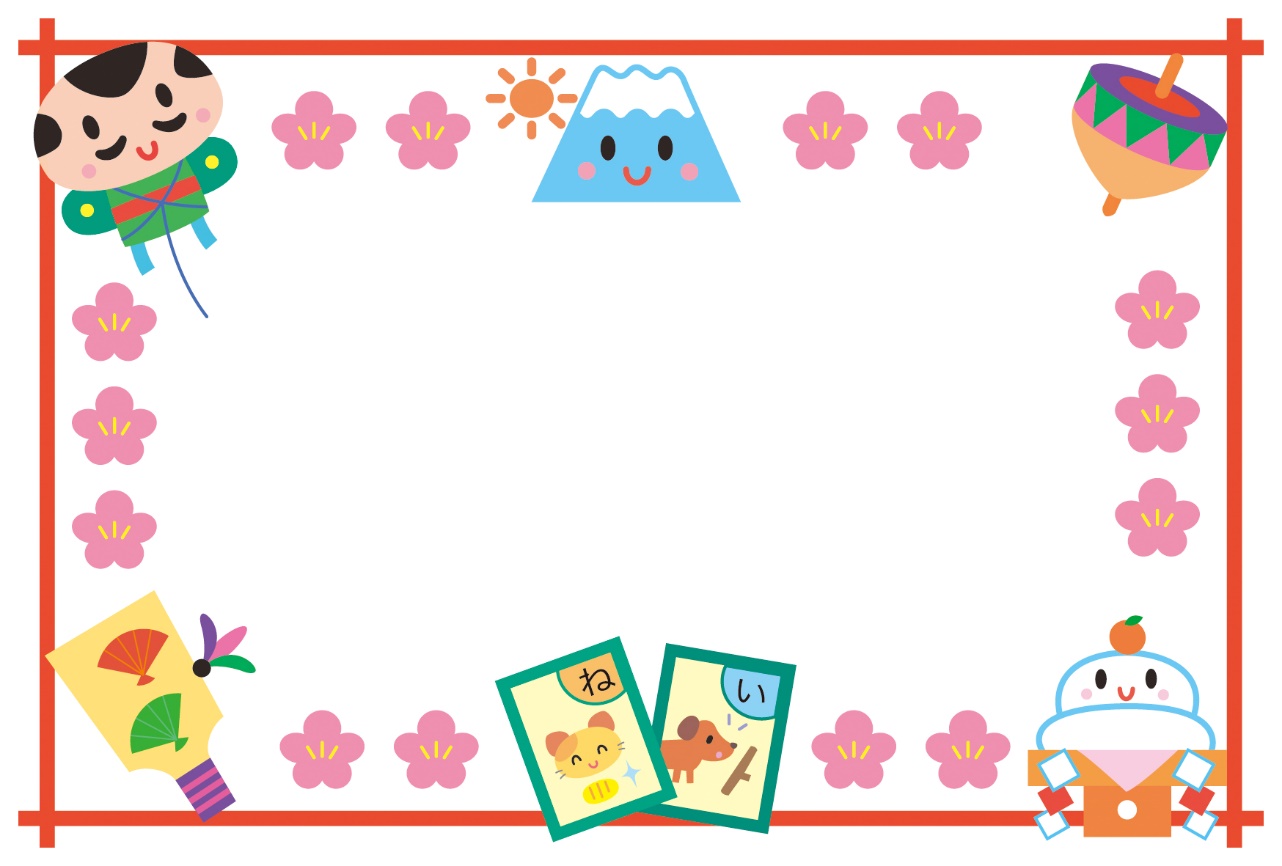 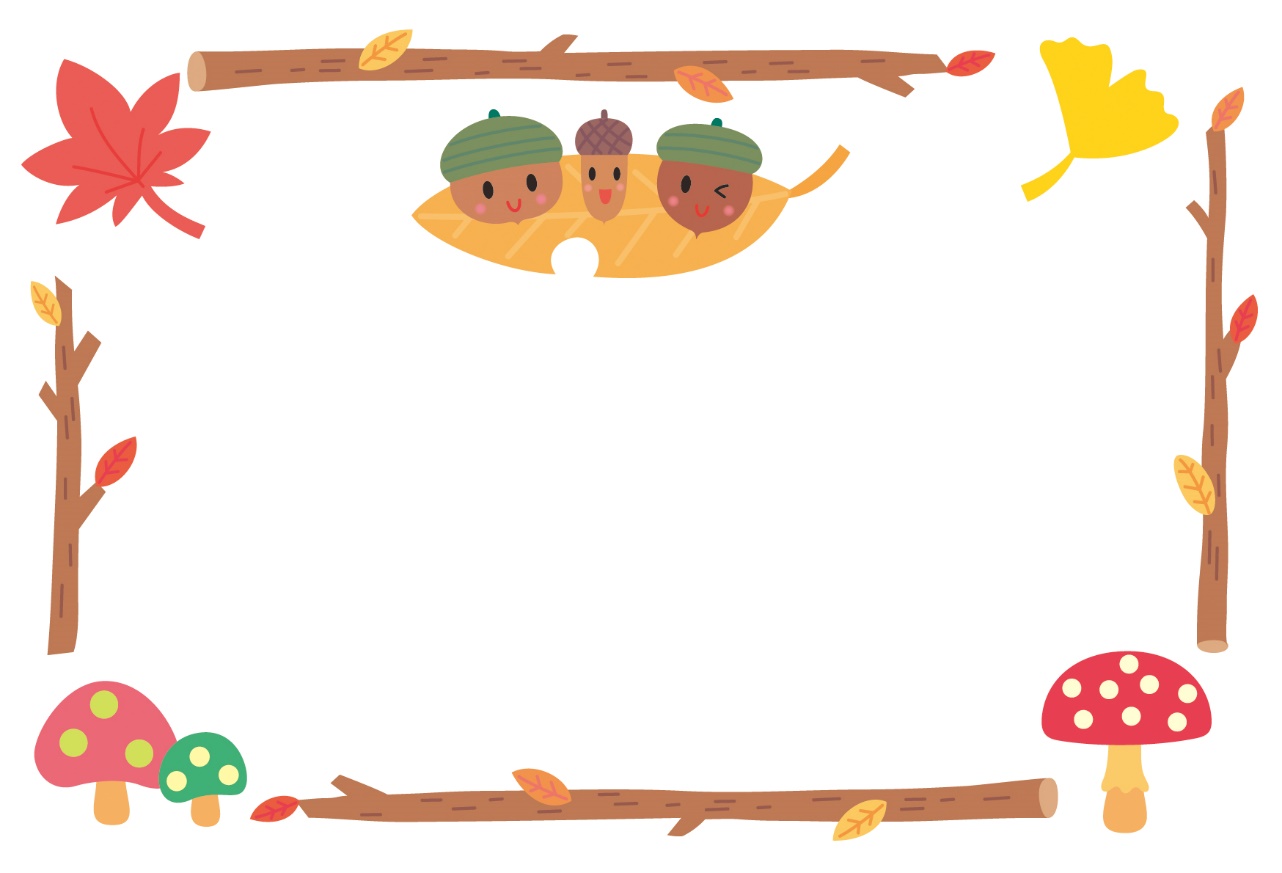 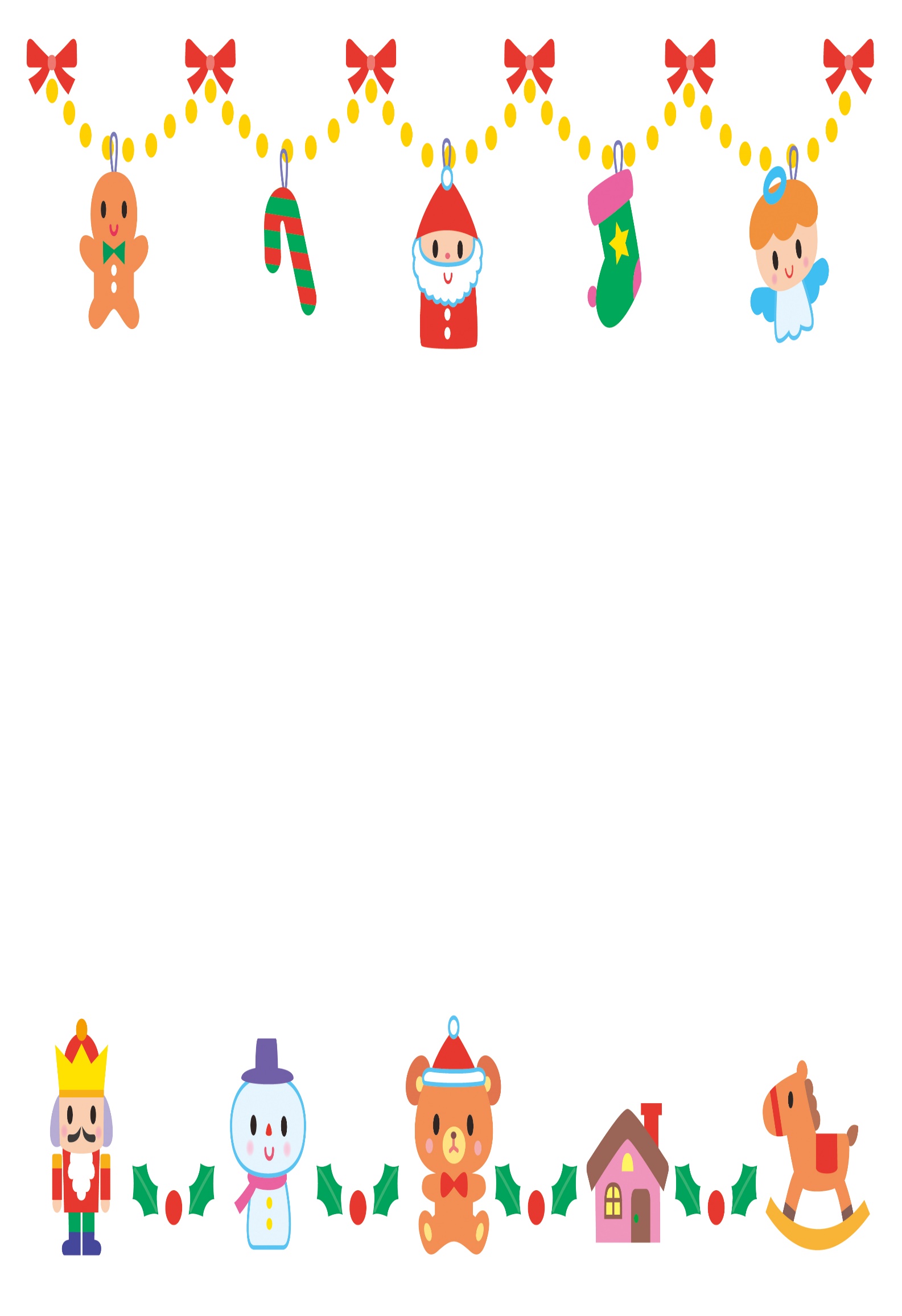 🐣ひよこクラブ🐣    １月の予定　午前１０時～１１時３０分　　　＜参加費無料＞🐯　新年あけまして　おめでとうございます　🐯今年も親子で楽しく、素敵な一年になりますように♪※教育相談も実施しています。　※持ち物・・・飲み物など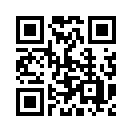 ※来園時の消毒、手洗いをしっかりして安全に過ごしましょう。幼保連携型認定こども園　藤岡開成幼稚園藤岡市下栗須959-3　ＴＥＬ  ０２７４‐24‐0118       　  　 　月　　　火　　　水　　　木　  金４自由遊び園庭開放５広い芝生の園庭でお散歩６クライミングで遊ぼう７自由遊び園庭開放１０１１英会話教室英語で遊ぼう１０時～１２絵本コーナーで遊ぼう１３広い芝生の園庭でお散歩(^^♪園庭開放１４サッカー教室♪見学・参加ＯＫAM９：４５～１７コマで遊ぼう♪１８ウェーブバランスで遊ぼう（幼児用平均台）１９体操教室赤ちゃん体操🎵AM９：４５～２０福笑いで遊ぼう♪２１広い芝生の園庭でお散歩(^^♪２４クライミングで遊ぼう２５広い芝生の園庭でお散歩２６絵本で遊ぼう♪園庭開放２７学研（プティパ）AM１０：３０～０歳～（要予約）２８自由遊び園庭開放３１１月生まれお誕生日会